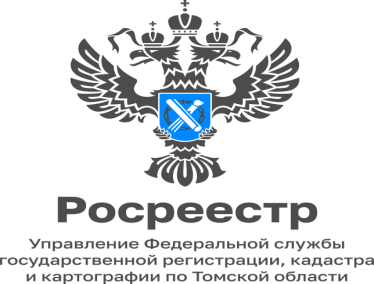 22.05.2023Управление Росреестра по Томской области проводит «горячие» телефонные линии  24 и  26 мая24 мая 2023  года с 14:00 до 17:00 часов начальник отдела регистрации объектов недвижимости нежилого назначения и ипотеки  ответит на вопросы граждан по теме: «Электронная ипотека»  по телефону 8(3822)65-56-15 26 мая  2023 года с 14:00 до 17:00 часов, заместитель начальника отдела регистрации объектов жилого назначения и договоров долевого участив в строительстве, Харитонова Наталья Леонидовна ответит  на вопросы граждан по теме: «Запрет на «микродоли». Исключения предусмотренные законом» по телефону: 8(3822) 65-02-47